4公埼理第226号 令和4年 9月 27日会員各位公益社団法人  埼玉県理学療法士会 　会　長　  　 南本　浩之専門性委員会担当理事　田口　孝行学校保健・特別支援教育推進委員会　委員長　　　　 大隈　統（公文書番号にて公印省略）（公社）埼玉県理学療法士会令和4年度　学校保健・特別支援教育推進委員会研修会のご案内拝啓 時下ますますご清栄のこととお喜び申し上げます。平素は当士会の運営に格別なるご高配、ご協力を賜りまして厚く御礼申し上げます。この度、令和4年度学校保健・特別支援教育推進委員会研修会を下記の要領にて開催いたします。本領域は理学療法士が専門性を発揮する新たな分野として、日本理学療法士協会でも推進しています。県内でもすでに様々な活動に従事している方がいらっしゃいますが、今後はより多くの会員の皆様にも関心を持っていただきたいと考えております。今回は「学校保健・特別支援教育領域の理学療法士の視点と関り」と題し、本領域でご活躍されている理学療法士の先生方に学校保健領域では理学療法士が関わる際の知識や心構えを、特別支援領域では発達障害についての評価と指導法をご講義頂きます。多くの皆様のご参加をお待ちしております。敬具記1. 日 時 ：令和4年11月27日（日）13 :00～16：30（12：00 受付開始）2. 場 所 ：zoomによるWEB研修会3. 内 容 ：12：30  受付開始13：00  学校教育に関わること～知識とマインドを中心に～14：50　発達障害の評価と指導法16：30　事務連絡・閉会4. 講 師 ：新田収氏（アール専門職大学　教授）竹田智之氏（横浜市教育委員会事務局　学校教育企画部特別支援教育相談課）5. 対 象 ：（公社）埼玉県理学療法士会会員または理学療法士の方、養成校学生の方6. 定 員 ：80名7. 参加費：当会会員（無料）、他士会会員（1,000円）、非会員（5,000円）、養成校学生（無料）※今年度の会費未納者は会員とはみなせませんのでご注意ください。※参加費のお支払いは銀行振込のみです。詳しくは12項を参照ください。8. 生涯学習プログラム単位：本研修会を受講された方は区分 10 カリキュラムコード 123「学校保健および特別支援教育における理学療法」における、登録理学療法士更新の ための 3 ポイントもしくは認定・専門理学療法士更新のための 3 点が取得できます。 申し込み時に、登録理学療法士更新のための 3 ポイントか、認定・専門理学療法士更新のための 3点 どちらで申請するかご選択ください このポイント・点数は、日本理学療法士協会 HP 上（http://www.japanpt.or.jp/）の各会員のマイページ上 に自動的に反映されます（反映されるのに 1～2 ヶ月程かかることがあります）。 開始時間に間に合わなかった方や途中で退出された方は単位が認定されませんので何卒ご了承の程宜しくお願いします。9. 申込み方法： 当会HPにあります本研修会「申し込みフォーム　https://docs.google.com/forms/d/e/1FAIpQLSefDd_IrAY405mUn56BhDw1fI1VnJbjIvJ00Lzv-GKjNPMi-Q/viewform?usp=sf_link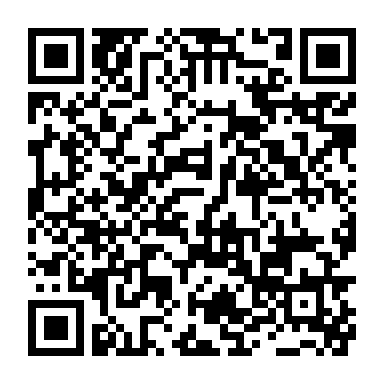 からお申込みできます。または左記のQRコードからお申込みできます。申し込み後のキャンセルは必ずご連絡をお願いいたします。10. 申込期間 ：令和 4 年 9月 26日（月） ～ 令和 4 年11月 18 日（金）          申し込み後、自動返信メールの送付をもって受付完了と致します。返信メールが届かない場合は、受信リストに「 pt.hokenshien@gmail.com 」を登録後、再度申し込みを宜しくお願い致します。※定員になり次第、〆切となります。11.オンラインミーティングへのアクセスおよび注意事項：　参加者の方へ後日メールにて連絡致します。12．参加費の振込先・会費未納の会員（5,000円）、他県士会会員（1,000円）、非会員（5,000円）の参加費は事前振込となります。・お申込後、令和4年11月18日（金）までに下記銀行口座へ入金してください。・振込手数料は、お申込者様のご負担となります。・申込者本人と異なる名義で入金する場合は、入金日、金額、振込名義、参加申込者の氏名を下記お問合せ先のメールアドレスに必ずご連絡ください。 ・ご入金後のキャンセル、および参加者様側のインターネット接続環境の不具合等への返金対応は行っておりませんのでご了承ください。　　＜振込先口座＞　埼玉りそな銀行　浦和中央支店（店番256）口座番号5560246名義：公益社団法人　埼玉県理学療法士会13. 問合せ先 ：武蔵台病院　リハビリテーション課　　　　　　　 TEL　 ：０４2－９８２－５０２２　　　　　　　 Email　：pt.hokenshien@gmail.com担当者 ：古山つや子※なお、お問合せはメールのみとしておりますので、施設への電話はお控え頂きますようお願い申し上げます。 以上